ПРОЕКТ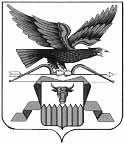 МИНИСТЕРСТВО КУЛЬТУРЫЗАБАЙКАЛЬСКОГО КРАЯП Р И К А Зот «____» ______ 2024 г.                       г.Чита                                         № ____Об утверждении Порядка выплаты ежемесячной надбавки за особые условия гражданской службы государственным гражданским служащим Министерства культуры Забайкальского краяВ соответствии с частью 7 статьи 50 Федерального закона от 27 июля 2004 года № 79-ФЗ «О государственной гражданской службе Российской Федерации», Законом Забайкальского края от 29 июля 2008 года № 21-ЗЗК «О государственной гражданской службе Забайкальского края»                       п р и к а з ы в а ю: 	1. Утвердить Порядок выплаты ежемесячной надбавки за особые условия гражданской службы государственным гражданским служащим Министерства культуры Забайкальского края (прилагается).2. Настоящий приказ опубликовать на сайте информационно-телекоммуникационной системы сети «Интернет» «Официальный интернет-портал правовой информации исполнительных органов государственной власти Забайкальского края» (http://право.забайкальскийкрай.рф).Министр культуры				                   	                  И.В.ЛевковичГутнева Марина Федоровна, 8 (3022) 35 34 52                                                                                       УТВЕРЖДЕН                                                                      Приказом Министерства культуры                                                                                                         Забайкальского края                                                                       от «___» ________2024 г. №____ПОРЯДОКвыплаты ежемесячной надбавки за особые условия гражданской службы государственным гражданским служащим Министерства культуры Забайкальского края1. Настоящий Порядок определяет условия установления и выплаты ежемесячной надбавки за особые условия государственной службы государственным гражданским служащим Министерства культуры Забайкальского края (далее – Министерство) в целях социальной защищенности государственных гражданских служащих, их заинтересованности в повышении ответственности в реализации возложенных на них задач и функций, исполнительской и трудовой дисциплины, улучшения качества выполняемой ими работы.2. Под особыми условиями гражданской службы в настоящем Порядке подразумеваются: степень сложности, срочности, интенсивности, напряженности, важности служебной деятельности, повышенная ответственность за принимаемые решения, обусловленная необходимостью выполнения в кратчайшие сроком поручений с обязательным соблюдением качества их исполнения, осуществление служебной деятельности в условиях меняющейся обстановки, ненормированного служебного дня, включая исполнение должностных обязанностей в выходные и нерабочие праздничные дни, работа со сведениями, носящими конфиденциальный характер.3. Ежемесячная надбавка за особые условия гражданской службы устанавливается в процентах к должностному окладу с обязательным учетом профессиональной подготовки, стажа работы, опыта работы по специальности и занимаемой должности в пределах выделенного на эти цели фонда оплаты труда в следующих размерах:по высшей группе должностей гражданской службы – до 200 процентов должностного оклада;по главной группе должностей гражданской службы – до 150 процентов должностного оклада;по ведущей группе должностей гражданской службы – до 120 процентов должностного оклада;по старшей группе должностей гражданской службы – до 90 процентов должностного оклада;по младшей группе должностей гражданской службы – до 60 процентов должностного оклада.4. Конкретный размер ежемесячной надбавки за особые условия гражданской службы по соответствующим группам должностей гражданской службы устанавливается приказом Министерства на основании предложений, поступивших от заместителей министров и непосредственного руководителя государственного гражданского служащего:- на один финансовый год, в течение которого она может регулироваться или отменяться в зависимости от изменения условий гражданской службы и результатов деятельности;- на определенный срок или на период выполнения особо ответственной работы.5. В целях установления государственным гражданским служащим ежемесячной надбавки к должностному окладу за особые условия гражданской службы принимаются во внимание следующие условия осуществления профессиональной служебной деятельности с учетом конкретных обстоятельств:1) специальный режим работы по занимаемой должности или особый характер работы (в том числе выполнение служебных обязанностей вне рабочего места, командировки), выполнение полученных заданий в полном объеме, самостоятельно, с соблюдением установленных сроков;2) выполнение работ высокой напряженности и интенсивности (в том числе большой объем работ, систематическое выполнение сложных, срочных и неотложных работ, работ, требующих повышенного внимания);3) дополнительная нагрузка в работе (выполнение с надлежащим качеством дополнительных обязанностей, помимо указанных в должностном регламенте и в рамках функций Министерства (структурного подразделения Министерства), участие в работе постоянных комиссий);4) своевременность, оперативность и качество выполнения должностных обязанностей гражданским служащим, знание и правильное применение соответствующих нормативных правовых актов;5) компетентность гражданского служащего в принятии управленческих решений, исполнительская дисциплина;6) применение в работе современных методов и технологий при выполнении заданий.6. В зависимости от результатов служебной деятельности государственного гражданского служащего, определяемых по изменению в худшую сторону показателей, перечисленных в пункте 5 настоящего Порядка, приказом Министерства ранее установленный размер ежемесячной надбавки за особые условия гражданской службы может быть снижен сроком на один месяц.Снижение надбавки может производиться по следующим основаниям и в следующих пределах:- наличие одной обоснованной жалобы со стороны организаций и физических лиц – до 5 процентов от установленного размера ежемесячной надбавки за особые условия гражданской службы;- наличие одной обоснованной жалобы со стороны органов местного самоуправления, включая поселенческий уровень – до 10 процентов от установленного размера ежемесячной надбавки за особые условия гражданской службы;- нарушение сроков исполнения контрольных документов и несвоевременная подготовка ответов на обращения граждан и юридических лиц – до 10 процентов от установленного размера ежемесячной надбавки за особые условия гражданской службы;- систематическое несоблюдение государственными гражданскими служащими сроков исполнения поручений руководителя Министерства, их непосредственных руководителей, в том числе поручений, установленных и зафиксированных в письменных резолюциях, некачественная подготовка проектов правовых актов – до 5 процентов от установленного размера ежемесячной надбавки за особые условия гражданской службы.Проценты снижения надбавки за каждое нарушение суммируются. 7. Изменение размера ежемесячной надбавки за особые условия гражданской службы происходит коллегиально по мере необходимости. В обсуждении участвуют все руководители структурных подразделений и заместители министра.8. Выплата ежемесячной надбавки за особые условия гражданской службы производится в соответствии с настоящим Порядком в пределах утвержденного годового фонда оплаты труда, за счет средств, предусмотренных в бюджете Забайкальского края на содержание аппарата Министерства культуры Забайкальского края.                                   ______________________